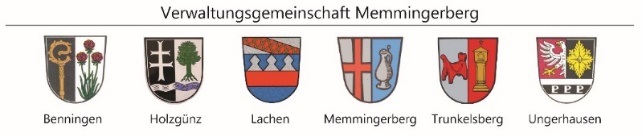 Betrifft folgende Gemeinde:Benningen       Holzgünz       Lachen       Memmingerberg       Trunkelsberg       Ungerhausen Beantragung einer Gestattung                                    Anzeige bei Besitz einer Reisegewerbekarte      					                                                 (Anzeige muss mindestens 4 Wochen vor der       		                                                                                        Veranstaltung; Kopie der Reisekarte muss vorgelegt                                                                                                                       werden; Zusatz „Alkoholausschank muss vorhanden                                                                                                                       sein)Antragsteller*in / Veranstalter*in (=Verantwortliche*r)Name (Firma, Verein bzw. Vor- und Nachname)Vertreter/in der Firma/des VereinsGeburtsdatumPLZ, Ort, Straße (Betriebsanschrift oder Wohnanschrift bei natürlichen Personen)StaatsangehörigkeitBei ausländischen Staatsangehörigen: Aufenthaltserlaubnis erteilt durch / gültig bisTelefon:	Handy:		E-Mail:		während der Veranstaltung erreichbar unter der Handynummer: Ist ein Strafverfahren anhängig								 ja	 neinIst ein Bußgeldverfahren wegen Verstößen bei einer gewerblichen Tätigkeit anhängig		 ja	 neinIst ein Gewerbeuntersagungsverfahren nach § 35 GewO anhängig				 ja	 neinVeranstaltungGaststättenbetriebUnterschrift________________________________________________________________Ort, Datum und Unterschrift Antragsteller*inAnlagen Unterrichtungsnachweis IHK  Führungszeugnis / GZR-AuszugVon der Gemeinde auszufüllen:Verteiler:       Antragsteller*in,  Polizei,  Kasse,  Finanzamt,  zum Akt LRA UA – Lebensmittelüberwachung, Gaststättenrecht, weitere:                           sonstige: ANTRAG auf Gestattung eines vorübergehenden Gaststättenbetriebesgem. § 12 Abs. 1 GastGGemeinde Tel.: Fax: E-Mail: Bitte zurücksenden an:                                                                                                 Eingangsstempel der Gemeinde/VG:Gemeinde Bitte zurücksenden an:                                                                                                 Eingangsstempel der Gemeinde/VG:Gemeinde Bitte zurücksenden an:                                                                                                 Eingangsstempel der Gemeinde/VG:Gemeinde Bezeichnung der VeranstaltungDatum, Uhrzeit, von - bisVeranstaltungsortGröße der BewirtungsflächeProgramm Musik  Tanz  Videos,  sonstiges: BesucherHöchstpersonenanzahl(inkl. Personal und Dritte) (erwartete Besucherzahl)Essenwird Essen vom Veranstalter ausgegeben:                                       ja  neinEssenBezeichnung der Speisen: Essenwird Mehrweggeschirr verwendet:                                                  ja   neinTrinkenFolgende Getränke werden (alkoholische und alkoholfreie) ausgegeben:Trinkenwird eine eigene Schankanlage betrieben:          ja (Abnahme erforderlich)   neinwird die Schankanlage vor Inbetriebnahme durch einen Sachverständigen abgenommen:                                                                                 ja    neinGläserspüle mit 2 Becken und Trinkwasseranschluss vorhanden:   ja   neinToilettenGesamtanzahl:  Davon Damen: Davon Herren: Davon Urinale: AllgemeinesUnterrichtungsnachweis der IHK liegt vor                                       ja   nein(§ 4 Abs. 1 Satz 1 Nr. 4 GastG; gewerbliche Veranstalter)AllgemeinesBescheinigung nach § 42, 43 Infektionsschutzgesetz liegen vor     ja   nein(gilt für alle Personen, welche Lebensmittel herstellen, behandeln und verkaufen; die Bescheinigung darf nicht mehr als 3 Monate alt sein; Bescheinigungen müssen von allen Gewerbetreibenden vorlegt werden) Es handelt sich nur um ehrenamtliche Helfer                                  ja   nein(keine gewerblichen Veranstalter)- Ehrenamtliche Helfer sind mit dem Merkblatt „Leitfaden für den sicheren Umgang mit Lebensmittel“ zu unterrichten –AllgemeinesWird Gas verwendet                                                                        ja   neinMit der Anzeige bestätige ich, dass- die nachfolgenden Hinweise durchgelesen und zur Kenntnis genommen  wurden- die vorstehenden Angaben wahrheitsgemäß und nach bestem Wissen   gemacht wurden- mir bekannt ist, dass ggf. zusätzliche Auflagen bestimmt werden können- mit dieser Anzeige bzw. dem Antrag Gebühren anfallen- die Gestattung insbesondere dann zurückgenommen werden kann, wenn sie   auf unrichtigen Angaben beruht- die §§ 42 und 43 des Infektionsschutzgesetzes bekannt sind und umgesetzt  werdenBearbeitungsvermerk der GemeindeBenningen       Holzgünz       Lachen       Memmingerberg       Trunkelsberg       UngerhausenBescheid verschickt am: _______________________ Sachbearbeiter*in: __________________________________